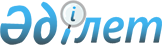 Об утверждении регламента государственной услуги "Выдача документов о прохождении подготовки, повышения квалификации и переподготовки кадров отрасли здравоохранения"
					
			Утративший силу
			
			
		
					Приказ Министра здравоохранения Республики Казахстан от 27 декабря 2012 года № 901. Зарегистрирован в Министерстве юстиции Республики Казахстан 24 января 2013 года № 8292. Утратил силу приказом Министра здравоохранения Республики Казахстан от 23 июня 2014 года № 333      Сноска. Утратил силу приказом Министра здравоохранения РК от 23.06.2014 № 333 (вводится в действие по истечении десяти календарных дней после дня его первого официального опубликования).      В соответствии со статьей 34 Бюджетного Кодекса Республики Казахстан и статьей 9-1 Закона Республики Казахстан от 27 ноября 2000 года «Об административных процедурах», ПРИКАЗЫВАЮ:



      1. Утвердить прилагаемый регламент государственной услуги «Выдача документов о прохождении подготовки, повышения квалификации и переподготовки кадров отрасли здравоохранения».



      2. Департаменту науки и человеческих ресурсов Министерства здравоохранения Республики Казахстан (Телеуов М.К.):



      1) обеспечить государственную регистрацию настоящего приказа в Министерстве юстиции Республики Казахстан;



      2) после государственной регистрации настоящего приказа обеспечить его размещение на Интернет-ресурсе Министерства здравоохранения Республики Казахстан.



      3. Департаменту юридической службы Министерства здравоохранения Республики Казахстан (Данаева Ж.Ж.) обеспечить официальное опубликование настоящего приказа в средствах массовой информации после его государственной регистрации в Министерстве юстиции Республики Казахстан.



      4. Контроль за исполнением настоящего приказа возложить на Вице-министра здравоохранения Республики Казахстан Байжунусова Э.А.



      5. Настоящий приказ вводится в действие со дня его первого официального опубликования.      Министр                                    С. Каирбекова

Утвержден            

приказом             

Министра здравоохранения   

Республики Казахстан     

от 27 декабря 2012 года № 901 

Регламент оказания государственной услуги

«Выдача документов о прохождении подготовки, повышения

квалификации и переподготовки кадров отрасли здравоохранения» 

1. Общие положения

      1. Настоящий регламент оказания государственной услуги «Выдача документов о прохождении подготовки, повышения квалификации и переподготовки кадров отрасли здравоохранения» (далее – Регламент) разработан в соответствии с пунктом 4 статьи 9-1 Закона Республики Казахстан «Об административных процедурах».



      2. Государственную услугу «Выдача документов о прохождении подготовки, повышения квалификации и переподготовки кадров отрасли здравоохранения» (далее - государственная услуга) оказывают научные организации и организации образования в области здравоохранения, реализующие программы технического и профессионального, послесреднего, высшего, послевузовского и дополнительного профессионального образования (далее - организации).



      3. Форма оказываемой государственной услуги: неавтоматизированная.



      4. Государственная услуга оказывается на основании пункта 4 статьи 175 Кодекса Республики Казахстан от 18 сентября 2009 года «О здоровье народа и системе здравоохранения», Стандарта оказываемой государственной услуги «Выдача документов о прохождении подготовки, повышения квалификации и переподготовки кадров отрасли здравоохранения», утвержденного постановлением Правительства Республики Казахстан от 11 декабря 2012 года № 1575 (далее - Стандарт).



      5. Результатом оказываемой государственной услуги является выдача:



      1) по профессиональным учебным программам технического и профессионального, послесреднего образования - диплома;



      2) по профессиональным учебным программам высшего образования - диплома;



      3) по окончании интернатуры – свидетельства;



      4) по профессиональным учебным программам послевузовского образования, по окончании магистратуры и докторантуры - диплома, по окончании резидентуры – свидетельства;



      5) по программам дополнительного профессионального образования по окончании переподготовки - удостоверения, по окончании повышения квалификации – свидетельства.



      6. Государственная услуга оказывается физическим лицам, закончившим обучение в организации и прошедшим итоговую аттестацию (далее - получатель государственной услуги).



      7. В процессе оказания государственной услуги участие других государственных органов не предусмотрено. 

2. Требования к оказанию государственной услуги.

      8. Информацию о месте нахождения и графике работы организаций, порядке и ходе оказания государственной услуги можно получить на интернет – ресурсе уполномоченного органа www.mz.gov.kz. и организаций.



      9. Для получения документа о прохождении подготовки, повышения квалификации и переподготовки кадров физические лица должны предъявить документы, предусмотренные пунктом 11 Стандарта.



      10. Сроки оказания государственной услуги указаны в пункте 7 Стандарта.



      11. Основания для приостановления предоставления государственной услуги предусмотрены пунктом 15 Стандарта. 

3. Описание порядка действий (взаимодействия)

в процессе оказания государственной услуги

      12. Прием документов и получение информации потребителем о государственной услуге осуществляется через структурные подразделения научных организаций и организаций образования в области здравоохранения.



      13. Этапы оказания государственной услуги: 



      1) принятые документы проходят регистрацию сотрудником организации образования;



      2) зарегистрированные документы направляются ответственному лицу структурного подразделения; 



      3) сотрудник-исполнитель рассматривает представленные документы, оформляет документ о прохождении подготовки, повышения квалификации и переподготовки кадров, в соответствии с приказом организации образования о выдаче документа и передает на согласование курирующему заместителю руководителя организации образования.



      4) после резолюции курирующего заместителя руководителя документ передается на подпись руководителю;



      5) после подписания руководителем, документ передается на регистрацию для выдачи получателю государственной услуги.



      6) получатель государственной услуги получает документ нарочно и расписывается в журнале учета. 



      14. Последовательность действий структурно – функциональных единиц при выдаче документов и их дубликатов описана в приложении 1 к настоящему Регламенту.



      15. Функциональное взаимодействие структурно – функциональных единиц при выдаче документов и их дубликатов описано в приложении 2 к настоящему Регламенту.



      16. Решение о выдаче дубликата документа принимается руководителем организации образования или лицом, его заменяющим.

Приложение 1                

к регламенту                

государственной услуги «Выдача     

документов о прохождении подготовки, 

повышения квалификации и переподготовки

кадров отрасли здравоохранения»    

Таблица 1. Описание действий структурно –

функциональных единиц (СФЕ) 

Таблица 2. Описание действий СФЕ при выдаче дубликатов

Приложение 2               

к регламенту               

государственной услуги «Выдача     

документов о прохождении подготовки, 

повышения квалификации и переподготовки

кадров отрасли здравоохранения»      

Диаграмма 1. Функциональное взаимодействие СФЕ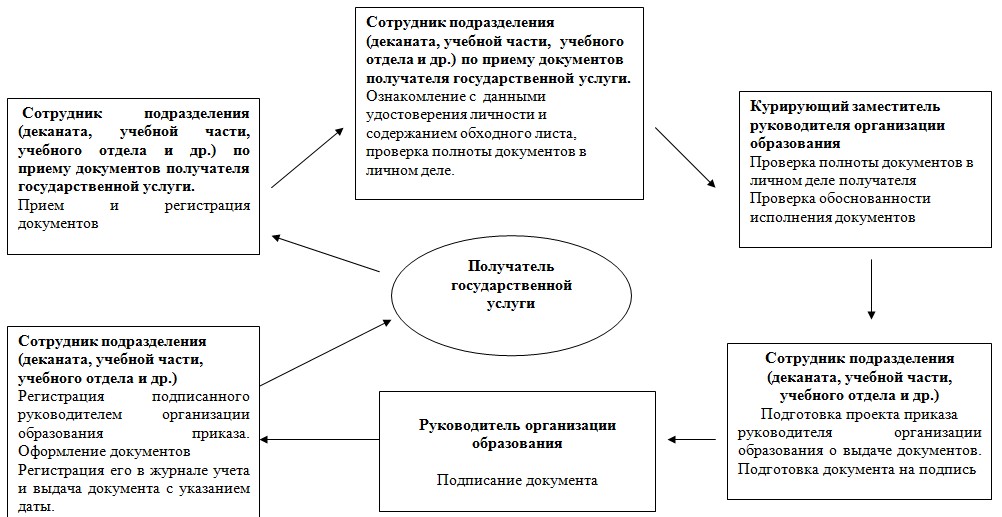  

Диаграмма 2. Функциональное взаимодействие СФЕ при

выдаче дубликатов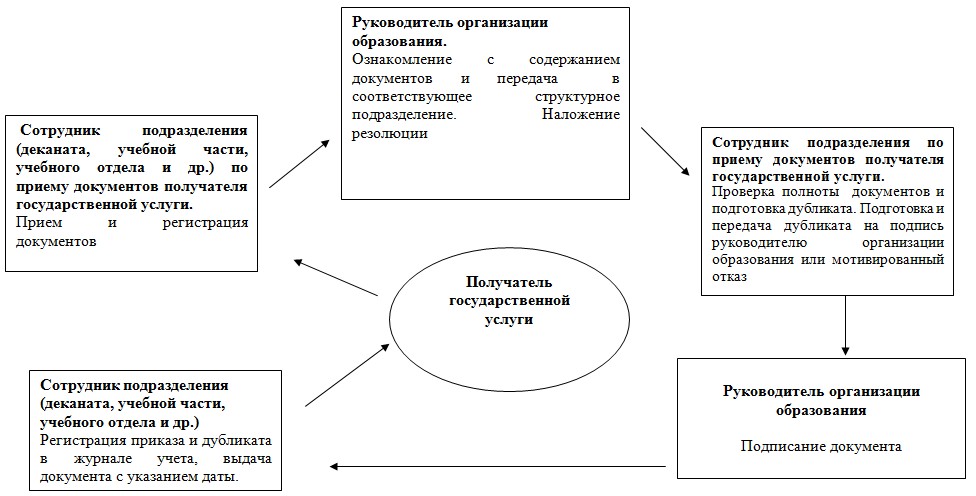 
					© 2012. РГП на ПХВ «Институт законодательства и правовой информации Республики Казахстан» Министерства юстиции Республики Казахстан
				1 № дейст-

вия ( хода, потока, работ)1234567Наименование СФЕСотрудник подразделения (деканата, учебной части, учебного отдела и др.) по приему документов получателя государственной услуги.Сотрудник подразделения (офис регистратор, учебная часть, учебного отдела и др.) по подготовке проекта приказа и оформлению документовСотрудник соответствующих структурных подразделенийКурирующий заместитель руководителя организации образованияРуководитель организации образованияСотрудник подразделения (деканата, учебной части, учебного отдела и др.) по приему документов получателя государственной услуги.Получатель государственной услуги.Наименование действия ( процесса, процедуры, операций) и их описаниеПрием и регистрация удостоверения личности и обходного листа получателя государ-

ственной услуги.Ознакомление с данными удостоверения личности и содержанием обходного листа, проверка полноты документов в личном деле получателя государственной услуги. Подготовка проекта приказа руководителя организации образования о выдаче документов о прохождении подготовки, повышения квалификации и переподготовки кадров. Направление проекта приказа соответствующим структурным подразделениям, курирующему заместителю руководителя на согласование и на подпись руководителю. Согласование приказаПроверка обоснованности исполнения документовПодписание приказаРегистрация подписанного руководителем организации образования приказа. Оформление документов о прохождении подготовки, повышения квалификации и переподготовки. Регистрация его в журнале учета и выдача документа с указанием даты.Подписание в журнале учета с указанием даты и получения документаФорма завершения ( данные, документ, организационно-распорядительное решение)Сотрудник подразделения (офис регистратор, учебная часть, учебного отдела и др.) по подготовке проекта приказа и оформлению документовПроект приказаВиза руководстваВиза руководстваПодписьОформленный и готовый к выдаче документВыдача документаСроки исполнения(1 час)(3 рабочих дня)(3 рабочих дня)(1 день)(1 день)(7 рабочих дней)(1 час)Номер следующего действия2345671 № действия (хода, потока, работ)123456Наименование СФЕСотрудник подразделения (деканата, учебной части, учебного отдела и др.) по приему документов получателя государственной услуги.Руководитель организации образованияСотрудник соответствующего структурного подразделения (деканата, учебной части, учебного отдела и др.)Руководитель организации образованияСотрудник подразделения (деканата, учебной части, учебного отдела и др.) по приему документов получателя государственной услуги.Получатель государственной услуги.Наименование действия ( процесса, процедуры, операций) и их описаниеПрием и регистрация  документов получателя государственной услуги. Передача документов руководителю организации образованияОзнакомление с содержанием   документов и передача  в соответствующее структурное подразделение.Проверка полноты  документов и подготовка дубликата.Подготовка и передача дубликата на подпись руководителю организации образования или мотивированный отказ в предоставлении государственной услугиПроверка обоснованности исполнения документа и подписание документа.Регистрация приказа. Регистрация дубликата в журнале учета и выдача документа с указанием даты.Подписание в журнале учета с указанием даты и получения документа.Форма завершения ( данные, документ, организационно-распорядительное решение)Выдача расписки о получении документов.Наложение резолюцииПодготовка дубликата или мотивированного отказа в предоставлении государственной услугиПодпись руководстваОформленный и готовый к выдаче документВыдача документа.Сроки исполнения(1 час)(1 час)(не позднее одного месяца)(1 час)(1 час)(1 час)Номер следующего действия234567